          Memoriál Karla Sedláčka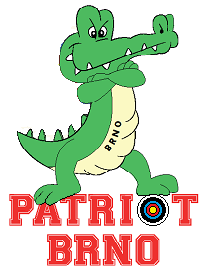                          3.ročník                                                       Rozpis závoduA. Všeobecná ustanovení:Pořadatel:      		Patriot Brno Termín:	Sobota 6.7.2024Místo konání:	Černovické nábřeží, Brno	Ředitel závodu:	Zdeněk MejzlíkRozhodčí:		Augustin Kůra, Zdeněk MejzlíkPřihlášky:	do čtvrtka přes rcherz.com nebo na e-mail – kura.g@seznam.czRozlosování:		Provede pořadatel před závodemUbytování:		NezajišťujemeObčerstvení:		NezajišťujemeStartovné:	dospělí RL, KL, HL 200,- Kč, dorost, žáci, začátečníci 100,- KčB. Technická ustanovení:	Závodí se dle pravidel WA, ČLS, Soutěžního řádu a tohoto rozpisu.Sestava:	WA 720 (70/60/50/30)
WA/kr. (50m,30m), ŽWA 720 (50m,30m), ŽWA (40m,30m,30m,20m), ZČLSTřídy: 	muži, ženy, senioři 60+, seniorky, junioři, juniorky, kadeti, kadetky, žáciDivize:	RL, KL, HLCeny:	dle počtu přihlášenýchC. Časový harmonogram závodu:8:00 – 8:30 prezentace závodníků
8:40 - nástup
8:50 – trénink9:05 – zahájení závoduUpozornění:	Všichni závodící startují na vlastní nebezpečí. Pořadatel si vyhrazuje právo na jakékoliv změny v tomto rozpise či omezení počtu závodících. V Brně 5.4.2024Ředitel závodu:		Zdeněk Mejzlík